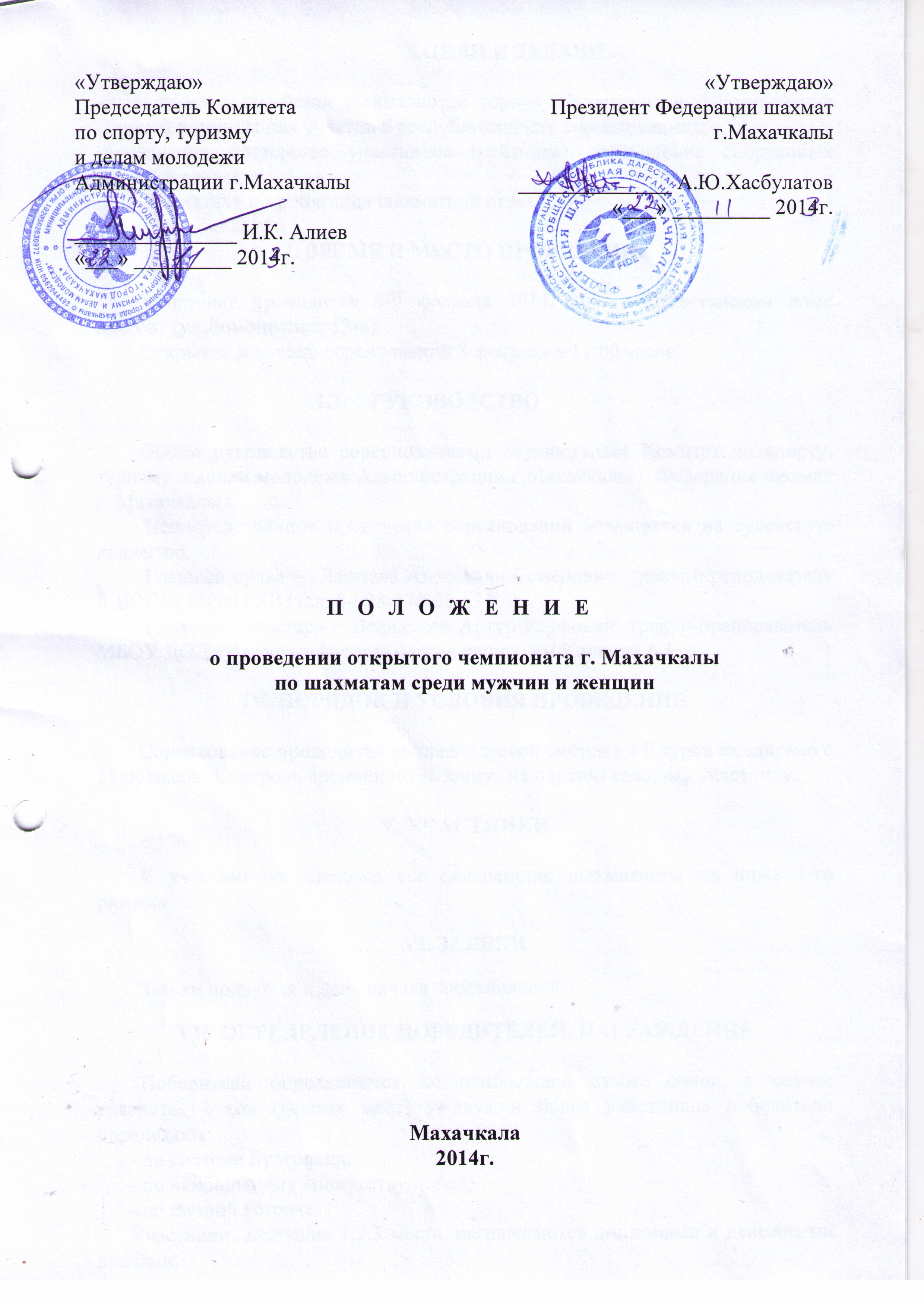 I.ЦЕЛИ И ЗАДАЧИ-Выявление сильнейших шахматистов города Махачкалы и формирования сборной команды для участия в республиканских соревнованиях;-повышение мастерства участников (рейтинга), выполнение спортивных званий и разрядов.-популяризация и пропаганда шахматной игры.II. ВРЕМЯ И МЕСТО ПРОВЕДЕНИЯ Чемпионат проводится 8-9 февраля 2014 года в Дагестанском доме шахмат (ул.Ломоносова, 13-а).   Открытие и начало соревнований 8 февраля в 11:00 часов.III.	РУКОВОДСТВО        Общее руководство соревнованиями осуществляет Комитет по спорту, туризму и делам молодежи Администрации г.Махачкалы и Федерация шахмат  г. Махачкалы.         Непосредственное проведение соревнований возлагается на судейскую коллегию.     Главный судья –  Лаштаев Александр Семенович, тренер-преподаватель РДЮСШ МОиН РД (тел. 8-928-676-85-63)     Главный секретарь – Велиханов Артур Рауфович, тренер-преподаватель МБОУ ДОД «Дагестанская шахматная школа  им.Карпова А.Е.». IV. ПОРЯДОК И УСЛОВИЯ ПРОВЕДЕНИЯ         Соревнование проводится по швейцарской системе в 9 туров ежедневно с 11:00 часов. Контроль времени по 30 минут на партию каждому участнику. V. УЧАСТНИКИ   К участию допускаются все сильнейшие шахматисты не ниже 1-го разряда.VI. ЗАЯВКИ         Заявки подаются в день начала соревнований.VII. ОПРЕДЕЛЕНИЕ ПОБЕДИТЕЛЕЙ. НАГРАЖДЕНИЕ  Победители определяются по наибольшей сумме очков, в случае равенства очков (дележа мест) у двух и более участников победители определяют:- по системе Бухгольца;- по наибольшему количеству побед;- по личной встрече.Участники, занявшие 1,2,3 места, награждаются дипломами и денежными призами.УСЛОВИЯ ФИНАНСИРОВАНИЯ Расходы по награждению победителей дипломами, оплате судейства, организационные расходы соревнований несёт Комитет по спорту, туризму и делам молодежи  Администрации г. Махачкалы.  Денежные призы вручаются от Федерации шахмат г.Махачкалы.      Расходы по приезду иногородних участников - за счет командирующих организаций.IХ. ОБЕСПЕЧЕНИЕ БЕЗОПАСНОСТИУЧАСТНИКОВ И ЗРИТЕЛЕЙ        Общие требования безопасности при проведении спортивных соревнований предусматривают:-участниками соревнований могут быть только лица, прошедшие медицинский осмотр и инструктаж;-правила соревнований должны строго соблюдаться всеми участниками;-участники допускаются к соревнованию в спортивной одежде и обуви, соответствующих виду спорта, сезону и погоде;-соревнования должны быть обеспечены медицинским персоналом, а также службой безопасности для оказания первой помощи пострадавшим;-о несчастном случае следует немедленно сообщить руководителю соревнований;-при неисправности инвентаря и оборудования соревнования немедленно прекращаются, и об этом сообщается руководителю.       В отношении лиц, допустивших невыполнение или нарушение общих требований безопасности при проведении спортивных соревнований, проводится расследование для принятия конкретного решения.Х. СРОКИ ПРЕДОСТАВЛЕНИЯ ОТЧЕТА         Главному судье соревнований предоставить отчет о проведенном мероприятии с приложением фотографий в Комитет по спорту, туризму и делам молодежи в течении 3-х календарных дней по окончании соревнований на бумажном и электронном носителях.        Ответственному по виду спорта (Лаштаев А.С.) по окончании соревнований представить список спортсменов, вошедших в сборную команду г.Махачкалы среди юношей для участия в республиканских соревнованиях, бумажном и электронном носителях.         Ответственный - Лаштаев Александр Семенович, 8-928-676-85-63.Данное положение является официальным вызовом на соревнование.Форма заявки (образец)на участие в открытом Чемпионате г. Махачкалыпо шахматам среди мужчин и женщин______________________________________________________ наименование учебного заведенияРуководитель МОУ		      ______________         ____________________подпись 			ФИОМП																		Тренер-представитель команды:        ______________         ____________________подпись 			ФИОконтактный номер тренера-представителя: _________________________О т ч е т  О проведении __________________________________________________________________________________________________________________________________________________________На спортивной базе__________________________________________________ _Дата проведения ______________________________________________2014 г. Количество команд, допущенных к соревнованиям______________________Общее количество участников, допущенных к соревнованиям _____________Из них юношей __________, девушек ________, представителей ________Участники соревнований (по занятым местам)Общее заключение главного судьи, представителей команд____________________________________________________________________________________________________________________________________________________Замечания, жалобы  _____________________________________________________________________________ _____________________________________________________________________________Предложения по проведению на следующий год _________________________________________________________________________________________________________________________________________________________________________________________________________________________________________Главный судья  ____________________________________   _______________(Подпись)Главный секретарь _________________________________  ________________                                                                    (Подпись)№№ФИО Дата рожденияЗвание / разрядНомер доскиВиза врача1234местокоманда (участник)категория